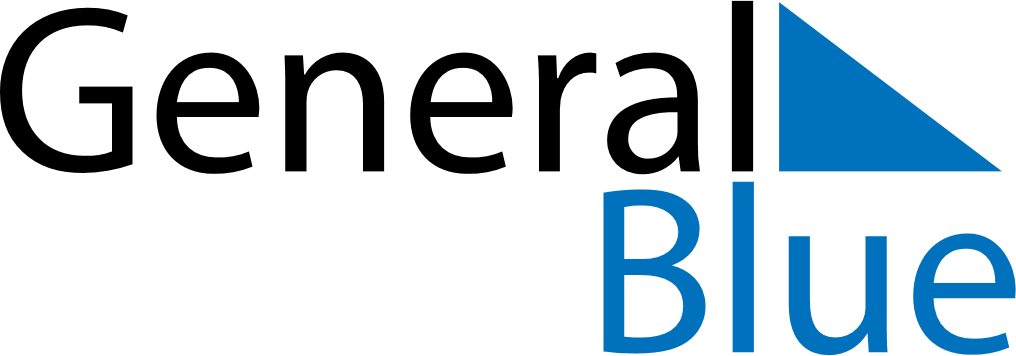 Weekly CalendarJuly 28, 2019 - August 3, 2019SundayJul 28MondayJul 29TuesdayJul 30WednesdayJul 31ThursdayAug 01FridayAug 02SaturdayAug 03